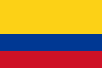 3.4.7.1. CÓDIGO PENITENCIARIO, LEY N 65 DE 20 DE AGOSTO DE 1993 (COLOMBIAARTÍCULO 3o. IGUALDAD. Se prohíbe toda forma de discriminación por razones de sexo, raza, origen nacional o familiar, lengua, religión, opinión política o filosófica.Lo anterior no obsta para que se puedan establecer distinciones razonables por motivos de seguridad, de resocialización y para el cumplimiento de la sentencia y de la política penitenciaria y carcelaria.